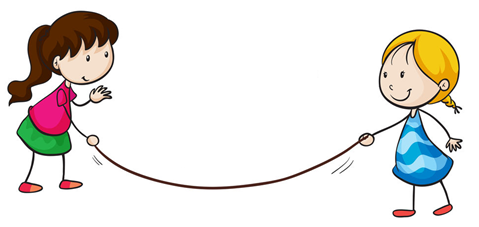 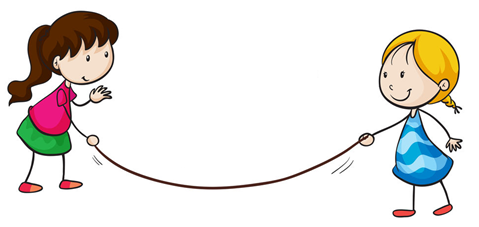 LEGO 
Play Box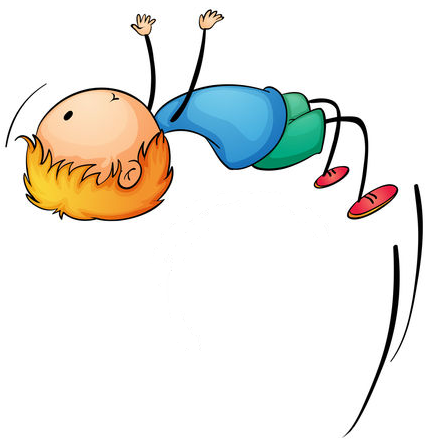 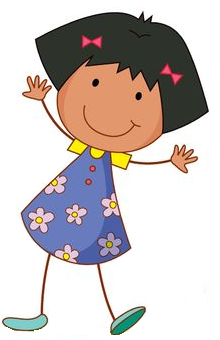 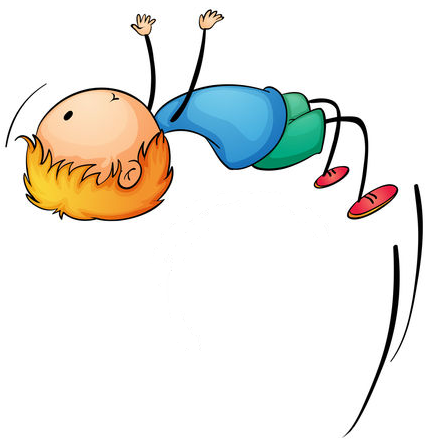 Fun & Games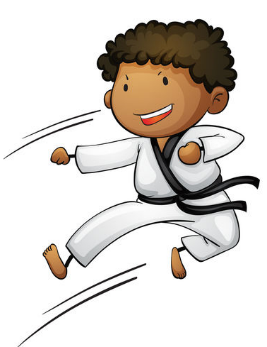 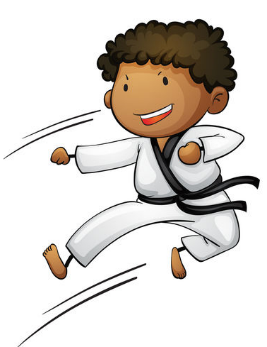 Written in partnership with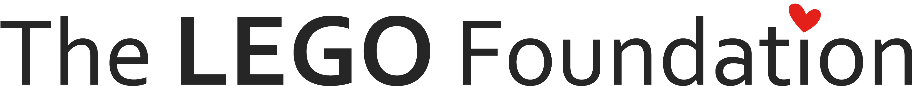 Contents:Understanding the LEGO Bricks			….2Brick Bingo						….3Can it Fly?						….4Dice and Stack					….4Brick Battleships					….5Hanging Around					….6LEGO Jar Guessing Game				….7	Maze Fun						….7Tower Build						….7Finger Twister					….8	Peg LEGO Race					….8Team Challenge					….9	Scavenger Hunt					….9Kim’s Game						…10Spot the Difference				…10Puppets						…10Car Race						…11Brick-O						…11LEGO and Spoon Relay Race			…12Pencil Golf						…12Bowling						…13Brick Slide						…13Photocopy page: Finger Twister			…14Photocopy page: Battleships			…15Photocopy page: Bingo				…16Understanding the LEGO BricksIntroduction: Each of the LEGO pieces has a special name. It is helpful for you to know these names as they are referred to in many of the activities that follow.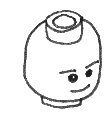 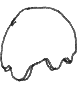 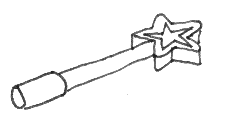 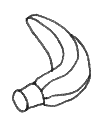 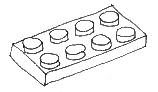 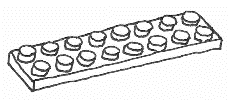 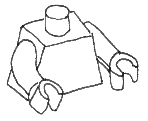 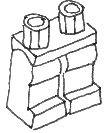 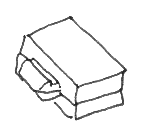 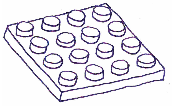 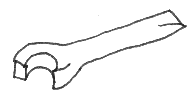 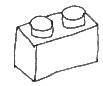 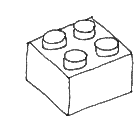 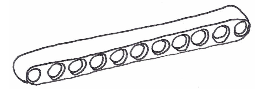 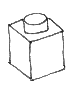 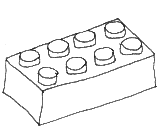 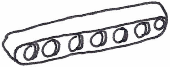 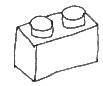 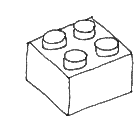 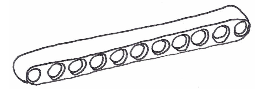 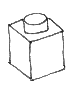 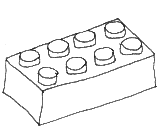 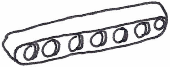 Brick Bingo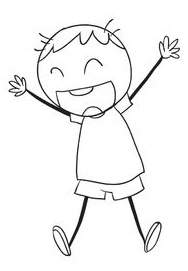 Equipment needed: All of the LEGOHow the game works: Give each student a baseplate or one of the Bingo templates provided (photocopy page)Each student chooses 25 different (they can be the same shape but different colours) LEGO pieces and places them in five horizontal and vertical rows as in the example shown below:Teacher puts as many different LEGO pieces as they can find into a bagEach round, the teacher pulls out a piece, shows it to the class, and then names or describes it (e.g. blue two by four)If the student has that piece on their board, they can remove it and place it to one sideWhen a student has removed 5 in a row (horizontal or vertical) they shout “Bingo” You can continue playing until someone has finished their whole board, or start againCan it Fly?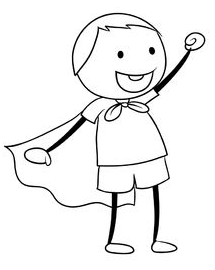 Equipment needed: String, paper or fabric and LEGO bricksHow the game works: Students are divided into teamsEach team is given string and paper which they use to make a parachuteGive each team the same selection of LEGO bricksTeams need to build structures that can be tied to the parachutes, and will not break on landingAfter all the teams have built their structures, test them by throwing them from a high place (e.g. staircase, tree, second storey window - you may need to take the class outside to do this)If none of the structures break, if possible, increase the difficulty of the task by throwing them from a greater height, until you only have one unbroken structure leftThe last team left with an unbroken structure is the winnerTo add to the game, give each team a minifigure and tell them to build a structure that will keep the minifigure safe when it lands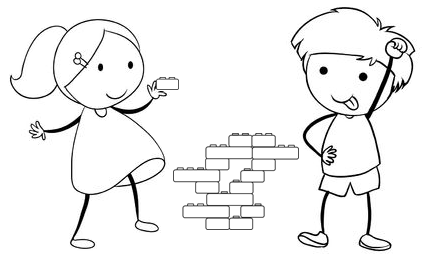 Dice and StackEquipment needed: Two dice and thirty 2 x 4 LEGO bricks for each groupHow the game works: Students work in groups of 4 – 6 and take turns to throw two dice and then place two bricks on a communal buildThe sum of the numbers shown on the dice must be the number of studs that are left open on the top of the communal buildThe game begins with two bricks placed next to each other in the middleWhen building each level, the students must keep the stack balanced so that it does not fallIf a student cannot cover the studs correctly then he / she is out and the game continues with the remaining studentsFor example:First student throws dice and they land on 4 and 3 Student takes 2 bricks and adds a new level to the bricks in the middle, leaving 7 studs openSecond student throws dice and they land on 2 and 6This student takes another two bricks and adds another level, leaving eight studs openBrick Battleships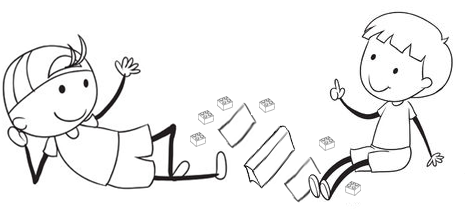 Equipment needed: Battleships grids (photocopy page) and 2 x 2 LEGO bricks of various coloursHow the game works: Battleships is a guessing game for two people which was first played in World War IYou can play this game as part of a history lesson on WWI, or a maths or geography lesson Give each student a page with two battleships grids. The grid provided here is an alpha-numeric version but there are x-y versions and mini grids available in the maths booklet.Each pair sets up a screen (e.g. an A4 book) between the two participantsStudents place 7 ships (coloured bricks in vertical or horizontal rows) on the grid on the left of the page, as shown in the example below. The ships may not touch sides with one another.e.g.Players take turns to guess the location of the ships on their opponent’s grid (1 block per turn) by giving the co-ordinates of one of the blocks (e.g. A3)The opponent announces whether each guess is a “hit” (i.e. there is a brick in the block guessed) or a “miss” (i.e. no brick in the block guessed)The opponent removes any bricks that get hitPlayers use the grid on the right to mark hits (red bricks) and misses (white bricks) When a complete ship has been hit, the opponent announces, “You sank my battleship”The winner is the first person to sink all of their opponent’s shipsHanging Around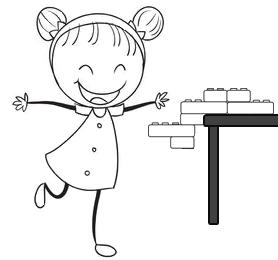 Equipment needed: Twenty 2 x 4 LEGO bricks for each pair of studentsHow the game works: Students see how many bricks they can hang off the edge of a deskStart with three 2 x 4 bricks, joined together, and going off the edge of the table like this:Students continue adding bricks to the model the overhanging one, deciding where to add each new brick in order to balance the model on the edge of the deskAfter the activity, ask:How many bricks did you need on top of the table to balance your model?What is the least number of bricks you would need to put on top of the table, if you were to build a model out of all twenty bricks?LEGO Jar Guessing Game 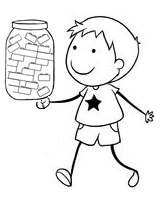 Equipment needed: Jar and LEGO bricksHow the game works: Fill a jar with LEGO bricksEach person has a chance to guess how many bricks are in the jarThe person who’s guess is closest to the correct number winsMaze Fun Equipment needed: LEGO bricks and a baseplate for each studentHow the game works: Each student uses bricks to build a maze on their baseplateStudents pass their baseplates to classmates and each student is given a minifigureEach student needs to complete the maze in front of them by moving his or her minifigure from the start of the maze to the endOnce a student has finished a maze, they trade with someone else in the class and then try to complete the new mazeStudents can continue trading until one person has completed them allTower Build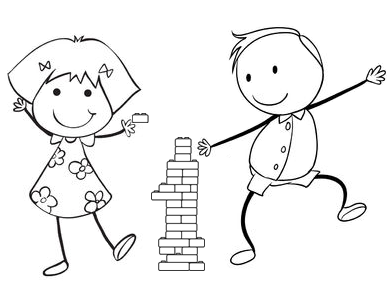 Equipment needed: LEGO bricks and baseplatesHow the game works: Students work in teams to see which team can build the tallest tower in ten minutesTowers must be free-standing (i.e. students cannot hold them up) The tallest free-standing tower at the end of the ten minutes is the one that winsTo add an extra challenge to the game, include a contest for strength (which could be tested by blowing the towers or tilting the baseplates to see which ones fall first)Finger Twister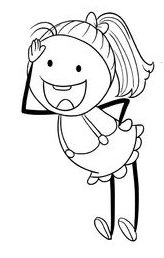 Equipment needed: Dice, baseplates and 2 x 2 LEGO bricks of different coloursHow the game works: Students play in groups of 3 or 4Each team builds a mini Twister mat by placing four rows of six different coloured bricks across the baseplate (i.e. 6 red bricks in a row, 6 yellow bricks in a row etc.)Students can construct the spinner on the photocopy page or use two dice insteadChoose one person to be the dice roller or spinnerThe first student spins or rolls and then places their fingers on the LEGO bricks as follows:First die:					Second die:1 – Left thumb				1 - Blue2 – Left index finger			2 - Red3 – Left pinky				3 - Green4 – Right thumb				4 - Yellow5 – Right index finger			5 –Fist bump the spinner!6 – Right pinky				6 – Choose your colour!When a player’s hand collapses, they are out, and play continues without themThe last player left “standing” is the winnerPeg LEGO Race 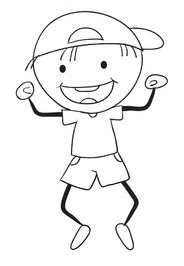 Equipment needed: Clothes pegs and LEGO bricksHow the game works: Put all the LEGO out on mats or blankets on the floorGive each student a pegDivide the students into 4-6 teams and allocate a brick colour to each teamTeams race to see who can collect the most bricks (of allocated colour) in a given time period, using only the pegs (i.e. no hands) to pick up the bricksTeam Challenge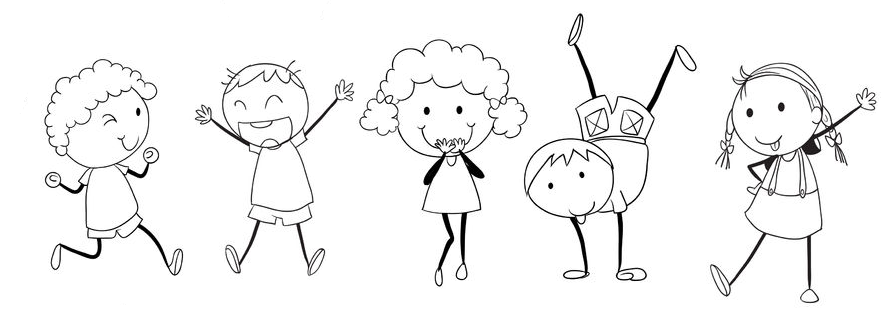 Equipment needed: Pieces of fabric and LEGO bricksHow the game works: Divide the students into teams of fiveEach of the students is given a “disability”:First student has their hands tied behind their backSecond student has a blindfold onThird student is not allowed to speakFourth student wears earplugs (or covers their ears with their hands)Fifth student has their legs tied togetherTeams need to work together to build a copy of a simple model which you have built beforehandThe model can be placed on a desk in front of the class or you can hide it behind a screen and only the person with their hands tied is allowed to come and see it The team that correctly builds the model first is the winnerScavenger Hunt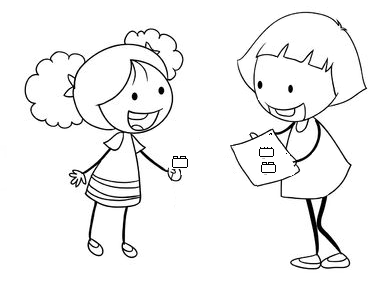 Equipment needed: All of your LEGOHow the game works: Before the game, choose 10-20 different LEGO pieces and stick them on to a baseplateInclude some pieces that will be easy to find and some that will be difficult (but make sure you at least have enough of each piece in your LEGO for each group to find one)Put all the LEGO out on mats or blankets on the floorDivide students into teams and give each team a baseplateTeams search through the LEGO to try and find all the pieces on the baseplateThe team with the most matching LEGO pieces after 10 minutes is the winnerKim’s Game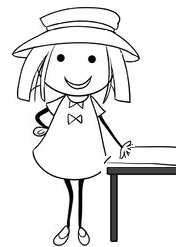 Equipment needed: A selection of different LEGO pieces and a baseplateHow the game works: Teacher chooses ten LEGO bricks and joins them to a baseplateTeacher holds the baseplate up for the class to seeTeacher covers the baseplate with a cloth, and removes one of the pieces without letting the students see Teacher removes the cloth and students try to identify which pieces has been removedThe game continues until all the pieces have been removedSpot the Difference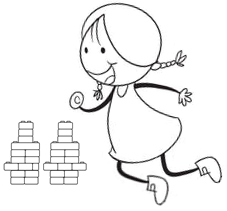 Equipment needed: All of the LEGOHow the game works: Each student builds two small models that are identical except for one thingModel pairs are placed around the classStudents move from station to station, writing down the difference they notice between the two models at each stationPuppets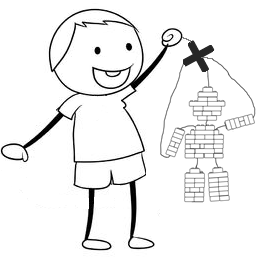 Equipment needed: String, sticks and LEGO bricksActivity: Students build marionette puppets using LEGO bricks and stringThe head, body, legs and arms should be made out of bricksThese should be joined together with pieces of string that are clipped between two of the bricks to hold them in placeAttach extra pieces of string to the head and arms and tie these to sticks above the puppetsStudents move the puppets by moving the sticks up and downOnce the students have made their puppets, let them tell stories using the puppetsFor an extra activity, get them to design and make puppet stages out of LEGO bricksCar Race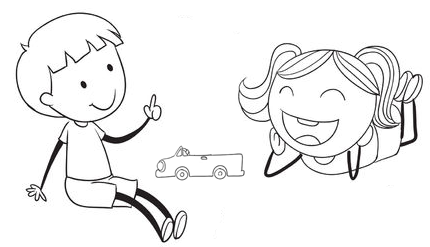 Equipment needed: Wheels, axles or wheels holders, and a variety of LEGO piecesHow the game works: Put all the LEGO out for students to useDivide students into teams and give each team four wheels and axlesTeams need to design and build a car within a specified time periodWhen the time is up, find a smooth (and preferably sloped) surface to race the cars onTeams take turns pushing their cars from behind a lineThe car which goes the furthest is the winnerYou can add a second stage to the game by giving each team a load (of bricks) that their car needs to carry and allowing them time to adjust the car accordinglyBrick-O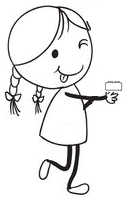 Equipment needed: A selection of different LEGO bricksHow the game works: This game is similar to the card game “UNO”Students play in groups of 2-6Place all of the bricks in a bagEach student takes a turn to close their eyes and take 8 bricks out of the bag Students place bricks behind a screen or in a pencil bag so that other players cannot see themOnce each of the students have taken 8 bricks, the bag is placed in the centre, and one brick is taken out and placed next to itThe first player needs to see if they have a brick that matches either the colour or number of studs on the brick in the middleIf they have a matching brick, they place it on top of the one in the middleIf they don’t have a matching brick, they take another brick from the bag (with closed eyes)The winner is the first person to finish all of their bricksExtra challenge: Players need to keep the stack of bricks in the middle standing. If the tower falls over, the player who placed the last brick on it needs to pick up three bricks.LEGO & Spoon Relay Race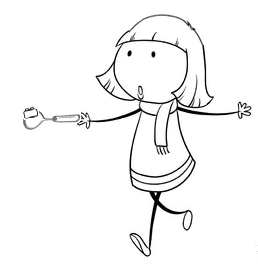 Equipment needed: Spoons and LEGO bricksHow the game works: This game is best played in a large room or outdoor spacePut LEGO into buckets or bowls at one end of the room or spaceDivide the students into teams and give each team a spoonThe first person in each team runs to the end of the room, picks up a LEGO brick with their spoon and carries it back on the spoon, to their teamIf they drop the brick, they need to go back to the bucket and start againAs each runner returns to their team, they pass the spoon to the next person who runs to the bucket and picks up another brickTeams continue to pick up and carry bricks back in relay until they have a certain number of bricks (or a certain amount of time has passed)The team with the most bricks is the winnerExtra challenge: Build a simple structure out of bricks and take a photo of it. Teams need to build the structure out of bricks which they have collected from the bucket, in order to win the game.Pencil Golf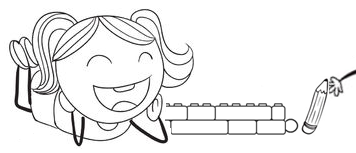 Equipment needed: Pencils, marbles and all of the LEGOHow the game works: Students work in groups to build a “hole” for a tiny miniature golf course out of LEGOEach “hole” needs to have a tee-off point, a wall to enclose the space (this can just be two bricks high) and a receptacle which the marble needs to finish inWhen the “holes” are finished, lay them on the floor of the classroom and number themGroups take turns playing at each “hole” to see how many pencils strikes it takes each of them to get the marble into the receptacleThey can keep score and the winner is the person who has the lowest total once the group has played all of the “holes” Bowling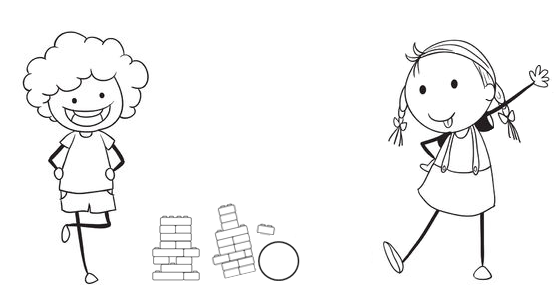 Equipment needed: Balls, fifteen 2 x 4 LEGO bricks and fifteen 2 x 2 LEGO bricks for each studentHow the game works: Each student builds a skittle using the bricks they have been givenThe skittle must be able to fall over when the ball hits it, but must not break apartStudents test whether the skittles fit these specifications by rolling balls at them from a certain distance which the class agrees upon togetherAfter all the skittles have been tested, use them to make a bowling alley (i.e. a space where students can roll a ball towards 10 skittles, to see how many they can knock over) Groups of students take turns bowling against one another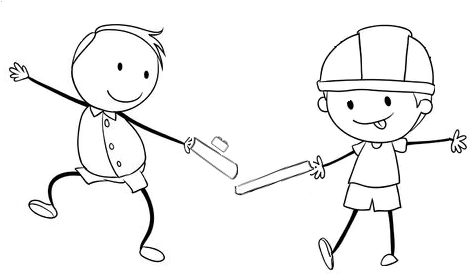 Brick SlideEquipment needed: A ruler for each student and a 2 x 4 brick for each groupHow the game works: Students work in teams of 4 to 6Each student has a ruler in their handThe game is a relay in which each member of the team must slide a brick down their ruler and pass it on to the ruler of the next student without touching the brickIf the brick is dropped at any stage in the relay, then the team must begin againFinger Twister: Photocopy page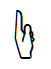 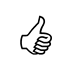 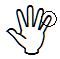 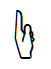 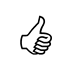 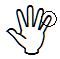 Twister Spinner Instructions:1. Photocopy the template on the left2. Colour the circles in red, yellow, green & blue (one of each colour in each section)3. Use the instructions below to turn the template into a spinner with LEGO pieces (if you don’t have these pieces in your box, you can use dice instead)How to Make a Spinner out of LEGO:1. Place a square of paper (you can use the Twister template above or design your own for another game) on a 16 x 16 stud baseplate.2. Place thin (1 stud wide) bricks or plates along the edge, clipping the paper to the baseplate3. If you can find the pieces to make a small turntable, click these pieces on to the middle of the paper and baseplate and attach a 3 x 1 or 4 x 1 plate to turn it into a spinner.4. If you cannot find  the pieces for a turntable, you can try designing your own spinner using cardboard and a split pin, or use dice instead.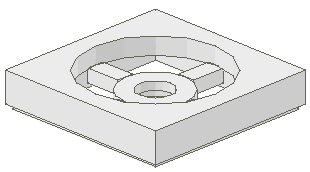 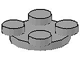 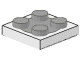 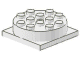 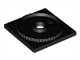 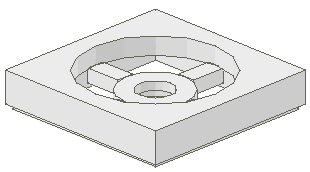 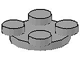 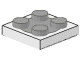 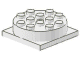 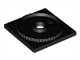 Some examples of turntable pieces: Battleships: Photocopy page                               Brick Battleships       Your Ships								     Enemy Ships			   Aircraft Carrier – 5 bricks			   Battleship – 4 bricks				   Cruiser – 3 bricks				   Destroyer – 2 bricks (x2)		         	     Submarine – 1 brick (x2)Bingo: Photocopy page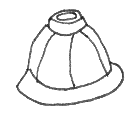 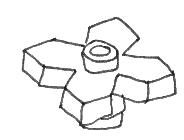 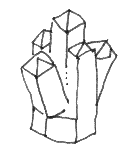 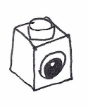 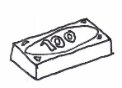 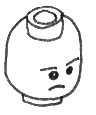 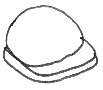 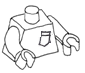 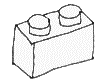 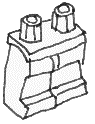 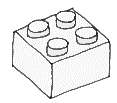 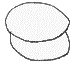 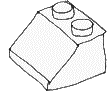 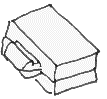 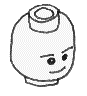 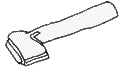 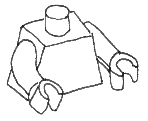 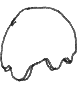 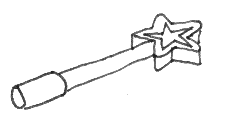 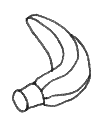 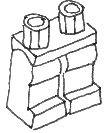 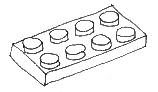 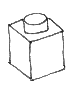 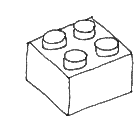 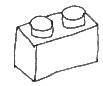 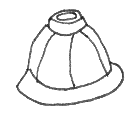 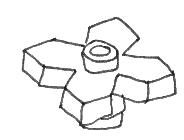 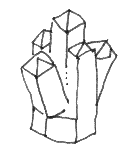 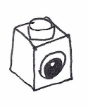 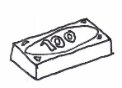 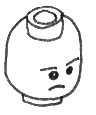 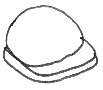 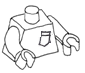 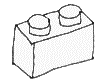 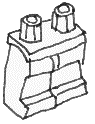 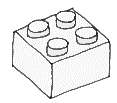 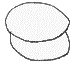 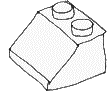 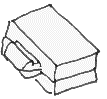 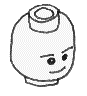 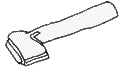 ABCDEFGH12345678ABCDEFGHABCDEFGH1122334455667788